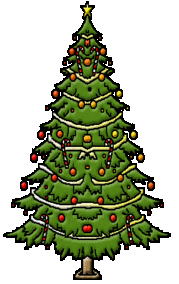 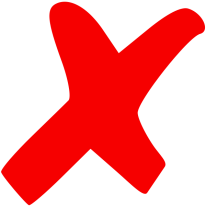 	”Begagnade”	Julgranar …… kan kastas i grancontainernden 9 och 10 januari mellan 
klockan 11,00 och 17,00. Plats se kartan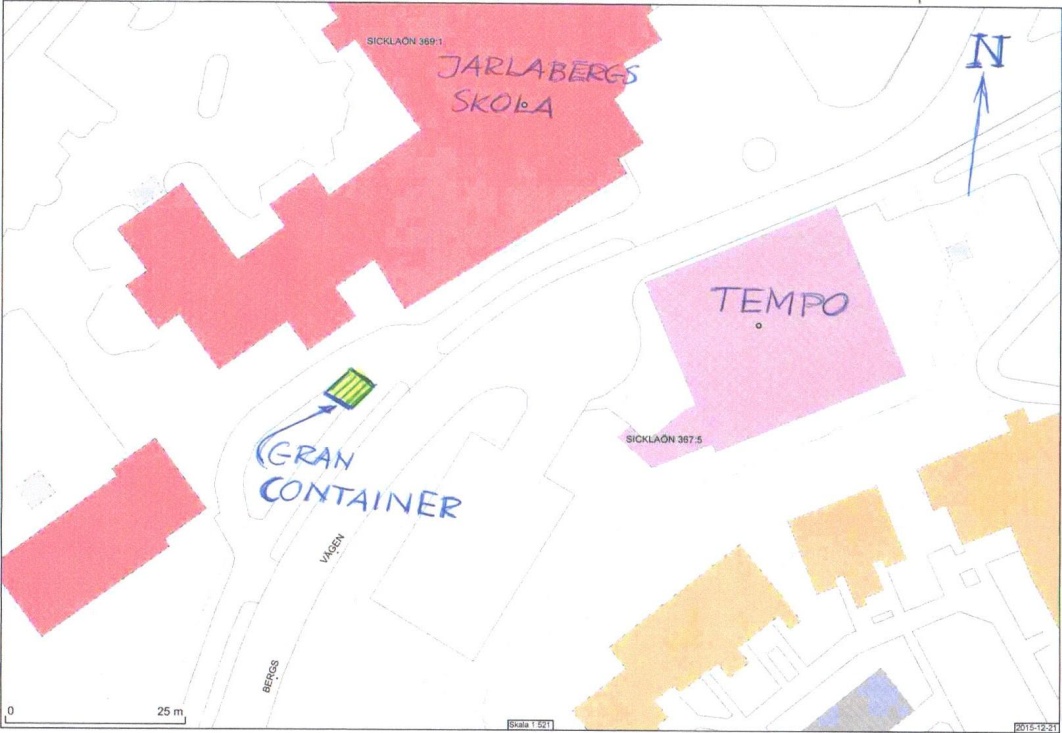 Om du inte använder dig av denna möjlighet måste du själv transportera bort den till en sopåtervinningsplats! Styrelsen